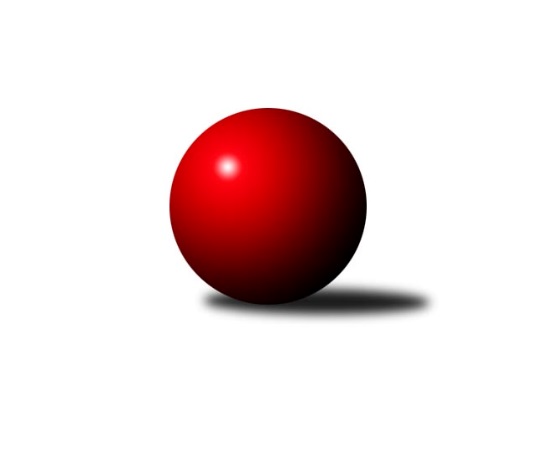 Č.4Ročník 2016/2017	3.6.2024 1. KLZ 2016/2017Statistika 4. kolaTabulka družstev:		družstvo	záp	výh	rem	proh	skore	sety	průměr	body	plné	dorážka	chyby	1.	TJ Spartak Přerov	4	3	1	0	21.0 : 11.0 	(58.0 : 38.0)	3368	7	2224	1144	22.8	2.	KK Slovan Rosice	4	3	0	1	20.0 : 12.0 	(50.0 : 46.0)	3343	6	2227	1116	22.8	3.	KK Slavia Praha	4	3	0	1	19.0 : 13.0 	(54.5 : 41.5)	3270	6	2208	1062	29	4.	TJ Sokol Duchcov	4	2	1	1	18.0 : 14.0 	(48.5 : 47.5)	3216	5	2139	1077	23.3	5.	TJ Valašské Meziříčí	4	2	1	1	16.0 : 16.0 	(45.5 : 50.5)	3251	5	2183	1069	39.8	6.	TJ Sokol Husovice	3	2	0	1	13.0 : 11.0 	(35.0 : 37.0)	3116	4	2135	981	39	7.	SKK Rokycany	4	2	0	2	17.0 : 15.0 	(50.5 : 45.5)	3227	4	2149	1078	35.5	8.	SKK Jičín	4	1	1	2	14.0 : 18.0 	(42.0 : 54.0)	3278	3	2202	1076	29.8	9.	KK Blansko	4	1	0	3	15.0 : 17.0 	(46.5 : 49.5)	3292	2	2200	1092	23.8	10.	KK Konstruktiva Praha	4	1	0	3	13.0 : 19.0 	(46.5 : 49.5)	3115	2	2126	989	38.5	11.	SKK  Náchod	4	1	0	3	12.0 : 20.0 	(45.5 : 50.5)	3244	2	2164	1081	26.3	12.	TJ Lokomotiva Česká Třebová	3	0	0	3	6.0 : 18.0 	(29.5 : 42.5)	3045	0	2059	986	31.3Tabulka doma:		družstvo	záp	výh	rem	proh	skore	sety	průměr	body	maximum	minimum	1.	TJ Spartak Přerov	3	2	1	0	16.0 : 8.0 	(46.0 : 26.0)	3328	5	3390	3283	2.	TJ Sokol Husovice	2	2	0	0	12.0 : 4.0 	(28.0 : 20.0)	3133	4	3169	3097	3.	SKK Rokycany	2	1	0	1	9.0 : 7.0 	(27.5 : 20.5)	3302	2	3321	3282	4.	KK Slovan Rosice	2	1	0	1	9.0 : 7.0 	(25.5 : 22.5)	3313	2	3355	3270	5.	KK Konstruktiva Praha	2	1	0	1	8.0 : 8.0 	(23.5 : 24.5)	3145	2	3180	3109	6.	SKK Jičín	2	1	0	1	8.0 : 8.0 	(22.5 : 25.5)	3288	2	3288	3287	7.	TJ Valašské Meziříčí	2	1	0	1	6.0 : 10.0 	(19.5 : 28.5)	3196	2	3222	3169	8.	KK Blansko	3	1	0	2	12.0 : 12.0 	(37.5 : 34.5)	3373	2	3445	3314	9.	TJ Sokol Duchcov	1	0	1	0	4.0 : 4.0 	(12.0 : 12.0)	3309	1	3309	3309	10.	KK Slavia Praha	1	0	0	1	2.0 : 6.0 	(11.0 : 13.0)	3197	0	3197	3197	11.	TJ Lokomotiva Česká Třebová	1	0	0	1	2.0 : 6.0 	(10.0 : 14.0)	3236	0	3236	3236	12.	SKK  Náchod	2	0	0	2	5.0 : 11.0 	(23.5 : 24.5)	3225	0	3226	3224Tabulka venku:		družstvo	záp	výh	rem	proh	skore	sety	průměr	body	maximum	minimum	1.	KK Slavia Praha	3	3	0	0	17.0 : 7.0 	(43.5 : 28.5)	3294	6	3384	3172	2.	KK Slovan Rosice	2	2	0	0	11.0 : 5.0 	(24.5 : 23.5)	3358	4	3455	3261	3.	TJ Sokol Duchcov	3	2	0	1	14.0 : 10.0 	(36.5 : 35.5)	3185	4	3341	2891	4.	TJ Valašské Meziříčí	2	1	1	0	10.0 : 6.0 	(26.0 : 22.0)	3279	3	3316	3242	5.	TJ Spartak Přerov	1	1	0	0	5.0 : 3.0 	(12.0 : 12.0)	3407	2	3407	3407	6.	SKK Rokycany	2	1	0	1	8.0 : 8.0 	(23.0 : 25.0)	3189	2	3226	3152	7.	SKK  Náchod	2	1	0	1	7.0 : 9.0 	(22.0 : 26.0)	3254	2	3401	3107	8.	SKK Jičín	2	0	1	1	6.0 : 10.0 	(19.5 : 28.5)	3273	1	3284	3262	9.	KK Blansko	1	0	0	1	3.0 : 5.0 	(9.0 : 15.0)	3210	0	3210	3210	10.	TJ Sokol Husovice	1	0	0	1	1.0 : 7.0 	(7.0 : 17.0)	3098	0	3098	3098	11.	KK Konstruktiva Praha	2	0	0	2	5.0 : 11.0 	(23.0 : 25.0)	3101	0	3190	3011	12.	TJ Lokomotiva Česká Třebová	2	0	0	2	4.0 : 12.0 	(19.5 : 28.5)	2949	0	3200	2698Tabulka podzimní části:		družstvo	záp	výh	rem	proh	skore	sety	průměr	body	doma	venku	1.	TJ Spartak Přerov	4	3	1	0	21.0 : 11.0 	(58.0 : 38.0)	3368	7 	2 	1 	0 	1 	0 	0	2.	KK Slovan Rosice	4	3	0	1	20.0 : 12.0 	(50.0 : 46.0)	3343	6 	1 	0 	1 	2 	0 	0	3.	KK Slavia Praha	4	3	0	1	19.0 : 13.0 	(54.5 : 41.5)	3270	6 	0 	0 	1 	3 	0 	0	4.	TJ Sokol Duchcov	4	2	1	1	18.0 : 14.0 	(48.5 : 47.5)	3216	5 	0 	1 	0 	2 	0 	1	5.	TJ Valašské Meziříčí	4	2	1	1	16.0 : 16.0 	(45.5 : 50.5)	3251	5 	1 	0 	1 	1 	1 	0	6.	TJ Sokol Husovice	3	2	0	1	13.0 : 11.0 	(35.0 : 37.0)	3116	4 	2 	0 	0 	0 	0 	1	7.	SKK Rokycany	4	2	0	2	17.0 : 15.0 	(50.5 : 45.5)	3227	4 	1 	0 	1 	1 	0 	1	8.	SKK Jičín	4	1	1	2	14.0 : 18.0 	(42.0 : 54.0)	3278	3 	1 	0 	1 	0 	1 	1	9.	KK Blansko	4	1	0	3	15.0 : 17.0 	(46.5 : 49.5)	3292	2 	1 	0 	2 	0 	0 	1	10.	KK Konstruktiva Praha	4	1	0	3	13.0 : 19.0 	(46.5 : 49.5)	3115	2 	1 	0 	1 	0 	0 	2	11.	SKK  Náchod	4	1	0	3	12.0 : 20.0 	(45.5 : 50.5)	3244	2 	0 	0 	2 	1 	0 	1	12.	TJ Lokomotiva Česká Třebová	3	0	0	3	6.0 : 18.0 	(29.5 : 42.5)	3045	0 	0 	0 	1 	0 	0 	2Tabulka jarní části:		družstvo	záp	výh	rem	proh	skore	sety	průměr	body	doma	venku	1.	SKK Jičín	0	0	0	0	0.0 : 0.0 	(0.0 : 0.0)	0	0 	0 	0 	0 	0 	0 	0 	2.	KK Slavia Praha	0	0	0	0	0.0 : 0.0 	(0.0 : 0.0)	0	0 	0 	0 	0 	0 	0 	0 	3.	TJ Sokol Duchcov	0	0	0	0	0.0 : 0.0 	(0.0 : 0.0)	0	0 	0 	0 	0 	0 	0 	0 	4.	TJ Spartak Přerov	0	0	0	0	0.0 : 0.0 	(0.0 : 0.0)	0	0 	0 	0 	0 	0 	0 	0 	5.	SKK Rokycany	0	0	0	0	0.0 : 0.0 	(0.0 : 0.0)	0	0 	0 	0 	0 	0 	0 	0 	6.	KK Slovan Rosice	0	0	0	0	0.0 : 0.0 	(0.0 : 0.0)	0	0 	0 	0 	0 	0 	0 	0 	7.	TJ Lokomotiva Česká Třebová	0	0	0	0	0.0 : 0.0 	(0.0 : 0.0)	0	0 	0 	0 	0 	0 	0 	0 	8.	TJ Valašské Meziříčí	0	0	0	0	0.0 : 0.0 	(0.0 : 0.0)	0	0 	0 	0 	0 	0 	0 	0 	9.	SKK  Náchod	0	0	0	0	0.0 : 0.0 	(0.0 : 0.0)	0	0 	0 	0 	0 	0 	0 	0 	10.	KK Konstruktiva Praha	0	0	0	0	0.0 : 0.0 	(0.0 : 0.0)	0	0 	0 	0 	0 	0 	0 	0 	11.	TJ Sokol Husovice	0	0	0	0	0.0 : 0.0 	(0.0 : 0.0)	0	0 	0 	0 	0 	0 	0 	0 	12.	KK Blansko	0	0	0	0	0.0 : 0.0 	(0.0 : 0.0)	0	0 	0 	0 	0 	0 	0 	0 Zisk bodů pro družstvo:		jméno hráče	družstvo	body	zápasy	v %	dílčí body	sety	v %	1.	Vladimíra Šťastná 	KK Slavia Praha 	4	/	4	(100%)	12.5	/	16	(78%)	2.	Aneta Cvejnová 	SKK  Náchod 	4	/	4	(100%)	12.5	/	16	(78%)	3.	Zuzana Musilová 	KK Blansko  	4	/	4	(100%)	12	/	16	(75%)	4.	Lenka Chalupová 	TJ Sokol Duchcov 	4	/	4	(100%)	11	/	16	(69%)	5.	Martina Janyšková 	TJ Spartak Přerov 	4	/	4	(100%)	11	/	16	(69%)	6.	Alena Kantnerová 	KK Slovan Rosice 	4	/	4	(100%)	10	/	16	(63%)	7.	Tereza Buďová 	KK Blansko  	3	/	3	(100%)	7.5	/	12	(63%)	8.	Anna Mašláňová 	TJ Sokol Husovice 	3	/	3	(100%)	7	/	12	(58%)	9.	Petra Najmanová 	KK Konstruktiva Praha  	3	/	4	(75%)	12.5	/	16	(78%)	10.	Nina Brožková 	SKK  Náchod 	3	/	4	(75%)	12	/	16	(75%)	11.	Natálie Topičová 	KK Slovan Rosice 	3	/	4	(75%)	11	/	16	(69%)	12.	Gabriela Helisová 	TJ Spartak Přerov 	3	/	4	(75%)	11	/	16	(69%)	13.	Terezie Krákorová 	SKK Rokycany 	3	/	4	(75%)	11	/	16	(69%)	14.	Simona Koutníková 	TJ Sokol Duchcov 	3	/	4	(75%)	10.5	/	16	(66%)	15.	Jana Navláčilová 	TJ Valašské Meziříčí 	3	/	4	(75%)	10.5	/	16	(66%)	16.	Denisa Pytlíková 	SKK Rokycany 	3	/	4	(75%)	10	/	16	(63%)	17.	Lenka Findejsová 	SKK Rokycany 	3	/	4	(75%)	10	/	16	(63%)	18.	Michaela Kučerová 	SKK Jičín 	3	/	4	(75%)	10	/	16	(63%)	19.	Martina Čapková 	KK Konstruktiva Praha  	3	/	4	(75%)	9.5	/	16	(59%)	20.	Markéta Hofmanová 	TJ Sokol Duchcov 	2	/	2	(100%)	6	/	8	(75%)	21.	Ivana Kaanová 	KK Slavia Praha 	2	/	3	(67%)	9	/	12	(75%)	22.	Vlasta Kohoutová 	KK Slavia Praha 	2	/	3	(67%)	8	/	12	(67%)	23.	Nela Pristandová 	SKK Jičín 	2	/	3	(67%)	8	/	12	(67%)	24.	Eliška Kubáčková 	TJ Sokol Husovice 	2	/	3	(67%)	7.5	/	12	(63%)	25.	Iva Rosendorfová 	KK Slovan Rosice 	2	/	3	(67%)	7	/	12	(58%)	26.	Nikol Plačková 	TJ Sokol Duchcov 	2	/	3	(67%)	7	/	12	(58%)	27.	Lucie Oriňáková 	TJ Sokol Husovice 	2	/	3	(67%)	6.5	/	12	(54%)	28.	Klára Pekařová 	TJ Lokomotiva Česká Třebová 	2	/	3	(67%)	6.5	/	12	(54%)	29.	Eva Kopřivová 	KK Konstruktiva Praha  	2	/	3	(67%)	6	/	12	(50%)	30.	Ludmila Holubová 	KK Konstruktiva Praha  	2	/	3	(67%)	6	/	12	(50%)	31.	Adéla Kolaříková 	TJ Sokol Duchcov 	2	/	3	(67%)	6	/	12	(50%)	32.	Ivana Marančáková 	TJ Valašské Meziříčí 	2	/	3	(67%)	6	/	12	(50%)	33.	Naděžda Dobešová 	KK Slovan Rosice 	2	/	4	(50%)	9.5	/	16	(59%)	34.	Marta Kořanová 	SKK Rokycany 	2	/	4	(50%)	9	/	16	(56%)	35.	Lucie Nevřivová 	KK Blansko  	2	/	4	(50%)	9	/	16	(56%)	36.	Kateřina Fajdeková 	TJ Spartak Přerov 	2	/	4	(50%)	8	/	16	(50%)	37.	Kristýna Juráková 	KK Slavia Praha 	2	/	4	(50%)	7.5	/	16	(47%)	38.	Martina Hrdinová 	SKK  Náchod 	2	/	4	(50%)	7	/	16	(44%)	39.	Markéta Ptáčková 	KK Blansko  	2	/	4	(50%)	7	/	16	(44%)	40.	Nikola Portyšová 	SKK Jičín 	2	/	4	(50%)	6.5	/	16	(41%)	41.	Eva Kammelová 	SKK Jičín 	2	/	4	(50%)	6.5	/	16	(41%)	42.	Zdeňka Ševčíková 	KK Blansko  	2	/	4	(50%)	6	/	16	(38%)	43.	Zuzana Machalová 	TJ Spartak Přerov 	1	/	1	(100%)	3	/	4	(75%)	44.	Magda Winterová 	KK Slovan Rosice 	1	/	1	(100%)	2	/	4	(50%)	45.	Marie Kolářová 	SKK Jičín 	1	/	1	(100%)	2	/	4	(50%)	46.	Markéta Gabrhelová 	TJ Sokol Husovice 	1	/	2	(50%)	6	/	8	(75%)	47.	Hana Šeborová 	TJ Lokomotiva Česká Třebová 	1	/	2	(50%)	5	/	8	(63%)	48.	Stanislava Ovšáková 	TJ Spartak Přerov 	1	/	2	(50%)	5	/	8	(63%)	49.	Pavla Čípová 	TJ Valašské Meziříčí 	1	/	2	(50%)	4	/	8	(50%)	50.	Michaela Nožičková 	SKK Jičín 	1	/	2	(50%)	4	/	8	(50%)	51.	Ludmila Johnová 	TJ Lokomotiva Česká Třebová 	1	/	2	(50%)	4	/	8	(50%)	52.	Markéta Jandíková 	TJ Valašské Meziříčí 	1	/	2	(50%)	4	/	8	(50%)	53.	Šárka Marková 	KK Slavia Praha 	1	/	2	(50%)	3	/	8	(38%)	54.	Monika Wajsarová 	TJ Lokomotiva Česká Třebová 	1	/	2	(50%)	3	/	8	(38%)	55.	Marie Chlumská 	KK Konstruktiva Praha  	1	/	2	(50%)	3	/	8	(38%)	56.	Klára Zubajová 	TJ Valašské Meziříčí 	1	/	2	(50%)	2.5	/	8	(31%)	57.	Kristýna Štreichová 	TJ Valašské Meziříčí 	1	/	3	(33%)	7	/	12	(58%)	58.	Kristýna Bulfánová 	TJ Valašské Meziříčí 	1	/	3	(33%)	6.5	/	12	(54%)	59.	Helena Gruszková 	KK Slavia Praha 	1	/	3	(33%)	6	/	12	(50%)	60.	Lucie Kaucká 	TJ Lokomotiva Česká Třebová 	1	/	3	(33%)	6	/	12	(50%)	61.	Lucie Tauerová 	KK Slavia Praha 	1	/	3	(33%)	5.5	/	12	(46%)	62.	Veronika Štáblová 	TJ Sokol Husovice 	1	/	3	(33%)	5	/	12	(42%)	63.	Kamila Katzerová 	TJ Spartak Přerov 	1	/	4	(25%)	10	/	16	(63%)	64.	Monika Pavelková 	TJ Spartak Přerov 	1	/	4	(25%)	8	/	16	(50%)	65.	Kateřina Fürstová 	SKK Rokycany 	1	/	4	(25%)	7	/	16	(44%)	66.	Ivana Březinová 	TJ Sokol Duchcov 	1	/	4	(25%)	7	/	16	(44%)	67.	Andrea Axmanová 	KK Slovan Rosice 	1	/	4	(25%)	6.5	/	16	(41%)	68.	Renáta Šimůnková 	SKK  Náchod 	1	/	4	(25%)	6	/	16	(38%)	69.	Monika Hercíková 	SKK Jičín 	1	/	4	(25%)	4	/	16	(25%)	70.	Daniela Pochylová 	SKK Rokycany 	1	/	4	(25%)	3.5	/	16	(22%)	71.	Eva Sedláková 	TJ Lokomotiva Česká Třebová 	0	/	1	(0%)	2	/	4	(50%)	72.	Dana Viková 	SKK Jičín 	0	/	1	(0%)	1	/	4	(25%)	73.	Hana Viewegová 	KK Konstruktiva Praha  	0	/	1	(0%)	1	/	4	(25%)	74.	Libuše Zichová 	KK Konstruktiva Praha  	0	/	1	(0%)	1	/	4	(25%)	75.	Michaela Erbenová 	TJ Sokol Duchcov 	0	/	1	(0%)	1	/	4	(25%)	76.	Ilona Bezdíčková 	SKK  Náchod 	0	/	1	(0%)	1	/	4	(25%)	77.	Lenka Kalová st.	KK Blansko  	0	/	1	(0%)	1	/	4	(25%)	78.	Dana Uhříková 	TJ Valašské Meziříčí 	0	/	1	(0%)	1	/	4	(25%)	79.	Andrea Jánová 	TJ Lokomotiva Česká Třebová 	0	/	1	(0%)	0	/	4	(0%)	80.	Kateřina Kohoutová 	KK Konstruktiva Praha  	0	/	2	(0%)	2.5	/	8	(31%)	81.	Dana Adamů 	SKK  Náchod 	0	/	2	(0%)	2.5	/	8	(31%)	82.	Šárka Majerová 	SKK  Náchod 	0	/	2	(0%)	2	/	8	(25%)	83.	Šárka Palková 	KK Slovan Rosice 	0	/	2	(0%)	1	/	8	(13%)	84.	Růžena Svobodová 	TJ Sokol Duchcov 	0	/	2	(0%)	0	/	8	(0%)	85.	Michaela Zajacová 	KK Blansko  	0	/	3	(0%)	3	/	12	(25%)	86.	Kateřina Kolářová 	TJ Lokomotiva Česká Třebová 	0	/	3	(0%)	3	/	12	(25%)	87.	Barbora Vaštáková 	TJ Valašské Meziříčí 	0	/	3	(0%)	3	/	12	(25%)	88.	Lucie Kelpenčevová 	TJ Sokol Husovice 	0	/	3	(0%)	2	/	12	(17%)	89.	Lenka Nová 	KK Konstruktiva Praha  	0	/	4	(0%)	5	/	16	(31%)Průměry na kuželnách:		kuželna	průměr	plné	dorážka	chyby	výkon na hráče	1.	KK Blansko, 1-6	3372	2235	1137	22.2	(562.1)	2.	Duchcov, 1-4	3312	2180	1132	27.5	(552.1)	3.	KK Slovan Rosice, 1-4	3308	2213	1094	25.8	(551.3)	4.	TJ Spartak Přerov, 1-6	3262	2189	1073	27.2	(543.8)	5.	KK Slavia Praha, 1-4	3259	2186	1073	25.5	(543.3)	6.	TJ Lokomotiva Česká Třebová, 1-4	3248	2206	1042	33.8	(541.4)	7.	TJ Valašské Meziříčí, 1-4	3241	2166	1074	30.3	(540.2)	8.	SKK Nachod, 1-4	3234	2157	1077	30.3	(539.0)	9.	SKK Jičín, 1-4	3197	2146	1051	30.3	(533.0)	10.	SKK Rokycany, 1-4	3160	2114	1045	28.0	(526.8)	11.	KK Konstruktiva Praha, 1-6	3153	2137	1015	40.3	(525.5)	12.	TJ Sokol Husovice, 1-4	3096	2104	991	37.0	(516.0)Nejlepší výkony na kuželnách:KK Blansko, 1-6KK Slovan Rosice	3455	4. kolo	Iva Rosendorfová 	KK Slovan Rosice	611	4. koloKK Blansko 	3445	4. kolo	Zuzana Musilová 	KK Blansko 	606	1. koloSKK  Náchod	3401	1. kolo	Alena Kantnerová 	KK Slovan Rosice	599	4. koloKK Blansko 	3360	1. kolo	Zdeňka Ševčíková 	KK Blansko 	595	4. koloKK Blansko 	3314	3. kolo	Zuzana Musilová 	KK Blansko 	592	4. koloSKK Jičín	3262	3. kolo	Nina Brožková 	SKK  Náchod	592	1. kolo		. kolo	Lucie Nevřivová 	KK Blansko 	588	4. kolo		. kolo	Martina Hrdinová 	SKK  Náchod	585	1. kolo		. kolo	Naděžda Dobešová 	KK Slovan Rosice	580	4. kolo		. kolo	Renáta Šimůnková 	SKK  Náchod	578	1. koloDuchcov, 1-4TJ Valašské Meziříčí	3316	2. kolo	Markéta Jandíková 	TJ Valašské Meziříčí	623	2. koloTJ Sokol Duchcov	3309	2. kolo	Simona Koutníková 	TJ Sokol Duchcov	584	2. kolo		. kolo	Adéla Kolaříková 	TJ Sokol Duchcov	576	2. kolo		. kolo	Markéta Hofmanová 	TJ Sokol Duchcov	572	2. kolo		. kolo	Barbora Vaštáková 	TJ Valašské Meziříčí	571	2. kolo		. kolo	Jana Navláčilová 	TJ Valašské Meziříčí	550	2. kolo		. kolo	Lenka Chalupová 	TJ Sokol Duchcov	542	2. kolo		. kolo	Ivana Březinová 	TJ Sokol Duchcov	530	2. kolo		. kolo	Pavla Čípová 	TJ Valašské Meziříčí	530	2. kolo		. kolo	Kristýna Štreichová 	TJ Valašské Meziříčí	530	2. koloKK Slovan Rosice, 1-4TJ Spartak Přerov	3407	3. kolo	Martina Janyšková 	TJ Spartak Přerov	598	3. koloKK Slovan Rosice	3355	3. kolo	Kateřina Fajdeková 	TJ Spartak Přerov	582	3. koloKK Slovan Rosice	3270	1. kolo	Alena Kantnerová 	KK Slovan Rosice	581	3. koloTJ Lokomotiva Česká Třebová	3200	1. kolo	Andrea Axmanová 	KK Slovan Rosice	579	3. kolo		. kolo	Klára Pekařová 	TJ Lokomotiva Česká Třebová	578	1. kolo		. kolo	Kamila Katzerová 	TJ Spartak Přerov	571	3. kolo		. kolo	Naděžda Dobešová 	KK Slovan Rosice	569	3. kolo		. kolo	Naděžda Dobešová 	KK Slovan Rosice	567	1. kolo		. kolo	Gabriela Helisová 	TJ Spartak Přerov	564	3. kolo		. kolo	Natálie Topičová 	KK Slovan Rosice	564	3. koloTJ Spartak Přerov, 1-6TJ Spartak Přerov	3390	4. kolo	Gabriela Helisová 	TJ Spartak Přerov	594	2. koloTJ Spartak Přerov	3312	1. kolo	Eva Kammelová 	SKK Jičín	593	1. koloSKK Jičín	3284	1. kolo	Anna Mašláňová 	TJ Sokol Husovice	592	4. koloTJ Spartak Přerov	3283	2. kolo	Gabriela Helisová 	TJ Spartak Přerov	590	1. koloKK Blansko 	3210	2. kolo	Martina Janyšková 	TJ Spartak Přerov	575	1. koloTJ Sokol Husovice	3098	4. kolo	Martina Janyšková 	TJ Spartak Přerov	575	4. kolo		. kolo	Kamila Katzerová 	TJ Spartak Přerov	575	4. kolo		. kolo	Tereza Buďová 	KK Blansko 	572	2. kolo		. kolo	Gabriela Helisová 	TJ Spartak Přerov	564	4. kolo		. kolo	Kateřina Fajdeková 	TJ Spartak Přerov	564	4. koloKK Slavia Praha, 1-4TJ Sokol Duchcov	3322	3. kolo	Simona Koutníková 	TJ Sokol Duchcov	583	3. koloKK Slavia Praha	3197	3. kolo	Markéta Hofmanová 	TJ Sokol Duchcov	569	3. kolo		. kolo	Lenka Chalupová 	TJ Sokol Duchcov	567	3. kolo		. kolo	Šárka Marková 	KK Slavia Praha	551	3. kolo		. kolo	Adéla Kolaříková 	TJ Sokol Duchcov	546	3. kolo		. kolo	Vladimíra Šťastná 	KK Slavia Praha	543	3. kolo		. kolo	Kristýna Juráková 	KK Slavia Praha	542	3. kolo		. kolo	Ivana Březinová 	TJ Sokol Duchcov	540	3. kolo		. kolo	Lucie Tauerová 	KK Slavia Praha	525	3. kolo		. kolo	Ivana Kaanová 	KK Slavia Praha	519	3. koloTJ Lokomotiva Česká Třebová, 1-4TJ Sokol Husovice	3268	2. kolo	Lucie Kelpenčevová 	TJ Sokol Husovice	584	2. koloTJ Lokomotiva Česká Třebová	3247	2. kolo	Ivana Marančáková 	TJ Valašské Meziříčí	581	4. koloTJ Valašské Meziříčí	3242	4. kolo	Klára Pekařová 	TJ Lokomotiva Česká Třebová	577	2. koloTJ Lokomotiva Česká Třebová	3236	4. kolo	Kristýna Bulfánová 	TJ Valašské Meziříčí	574	4. kolo		. kolo	Anna Mašláňová 	TJ Sokol Husovice	569	2. kolo		. kolo	Monika Wajsarová 	TJ Lokomotiva Česká Třebová	566	4. kolo		. kolo	Klára Pekařová 	TJ Lokomotiva Česká Třebová	557	4. kolo		. kolo	Eliška Kubáčková 	TJ Sokol Husovice	556	2. kolo		. kolo	Veronika Štáblová 	TJ Sokol Husovice	554	2. kolo		. kolo	Kateřina Kolářová 	TJ Lokomotiva Česká Třebová	551	4. koloTJ Valašské Meziříčí, 1-4KK Slavia Praha	3384	1. kolo	Kristýna Juráková 	KK Slavia Praha	602	1. koloTJ Valašské Meziříčí	3222	3. kolo	Vladimíra Šťastná 	KK Slavia Praha	586	1. koloKK Konstruktiva Praha 	3190	3. kolo	Vlasta Kohoutová 	KK Slavia Praha	575	1. koloTJ Valašské Meziříčí	3169	1. kolo	Ivana Marančáková 	TJ Valašské Meziříčí	571	1. kolo		. kolo	Petra Najmanová 	KK Konstruktiva Praha 	568	3. kolo		. kolo	Helena Gruszková 	KK Slavia Praha	558	1. kolo		. kolo	Jana Navláčilová 	TJ Valašské Meziříčí	555	3. kolo		. kolo	Markéta Jandíková 	TJ Valašské Meziříčí	539	1. kolo		. kolo	Barbora Vaštáková 	TJ Valašské Meziříčí	539	1. kolo		. kolo	Eva Kopřivová 	KK Konstruktiva Praha 	538	3. koloSKK Nachod, 1-4KK Slovan Rosice	3261	2. kolo	Naděžda Dobešová 	KK Slovan Rosice	587	2. koloSKK Rokycany	3226	4. kolo	Aneta Cvejnová 	SKK  Náchod	585	4. koloSKK  Náchod	3226	2. kolo	Denisa Pytlíková 	SKK Rokycany	582	4. koloSKK  Náchod	3224	4. kolo	Natálie Topičová 	KK Slovan Rosice	576	2. kolo		. kolo	Terezie Krákorová 	SKK Rokycany	575	4. kolo		. kolo	Nina Brožková 	SKK  Náchod	574	4. kolo		. kolo	Aneta Cvejnová 	SKK  Náchod	569	2. kolo		. kolo	Lenka Findejsová 	SKK Rokycany	561	4. kolo		. kolo	Alena Kantnerová 	KK Slovan Rosice	553	2. kolo		. kolo	Marta Kořanová 	SKK Rokycany	550	4. koloSKK Jičín, 1-4KK Slavia Praha	3325	2. kolo	Lenka Chalupová 	TJ Sokol Duchcov	609	4. koloSKK Jičín	3288	4. kolo	Kristýna Juráková 	KK Slavia Praha	591	2. koloSKK Jičín	3287	2. kolo	Nikol Plačková 	TJ Sokol Duchcov	575	4. koloTJ Sokol Duchcov	2891	4. kolo	Michaela Kučerová 	SKK Jičín	572	2. kolo		. kolo	Eva Kammelová 	SKK Jičín	572	2. kolo		. kolo	Michaela Kučerová 	SKK Jičín	569	4. kolo		. kolo	Vladimíra Šťastná 	KK Slavia Praha	563	2. kolo		. kolo	Ivana Kaanová 	KK Slavia Praha	557	2. kolo		. kolo	Nikola Portyšová 	SKK Jičín	557	4. kolo		. kolo	Ivana Březinová 	TJ Sokol Duchcov	553	4. koloSKK Rokycany, 1-4TJ Sokol Duchcov	3341	1. kolo	Terezie Krákorová 	SKK Rokycany	619	3. koloSKK Rokycany	3321	3. kolo	Terezie Krákorová 	SKK Rokycany	614	1. koloSKK Rokycany	3282	1. kolo	Simona Koutníková 	TJ Sokol Duchcov	606	1. koloTJ Lokomotiva Česká Třebová	2698	3. kolo	Lenka Chalupová 	TJ Sokol Duchcov	574	1. kolo		. kolo	Nikol Plačková 	TJ Sokol Duchcov	571	1. kolo		. kolo	Lenka Findejsová 	SKK Rokycany	569	1. kolo		. kolo	Daniela Pochylová 	SKK Rokycany	566	3. kolo		. kolo	Lenka Findejsová 	SKK Rokycany	564	3. kolo		. kolo	Denisa Pytlíková 	SKK Rokycany	561	1. kolo		. kolo	Kateřina Kolářová 	TJ Lokomotiva Česká Třebová	558	3. koloKK Konstruktiva Praha, 1-6KK Konstruktiva Praha 	3180	2. kolo	Petra Najmanová 	KK Konstruktiva Praha 	581	2. koloKK Slavia Praha	3172	4. kolo	Denisa Pytlíková 	SKK Rokycany	568	2. koloSKK Rokycany	3152	2. kolo	Petra Najmanová 	KK Konstruktiva Praha 	565	4. koloKK Konstruktiva Praha 	3109	4. kolo	Kristýna Juráková 	KK Slavia Praha	551	4. kolo		. kolo	Vladimíra Šťastná 	KK Slavia Praha	546	4. kolo		. kolo	Ludmila Holubová 	KK Konstruktiva Praha 	546	2. kolo		. kolo	Lenka Nová 	KK Konstruktiva Praha 	543	2. kolo		. kolo	Vlasta Kohoutová 	KK Slavia Praha	542	4. kolo		. kolo	Daniela Pochylová 	SKK Rokycany	540	2. kolo		. kolo	Ivana Kaanová 	KK Slavia Praha	537	4. koloTJ Sokol Husovice, 1-4TJ Sokol Husovice	3169	3. kolo	Martina Čapková 	KK Konstruktiva Praha 	550	1. koloSKK  Náchod	3107	3. kolo	Veronika Štáblová 	TJ Sokol Husovice	549	1. koloTJ Sokol Husovice	3097	1. kolo	Eliška Kubáčková 	TJ Sokol Husovice	547	3. koloKK Konstruktiva Praha 	3011	1. kolo	Renáta Šimůnková 	SKK  Náchod	546	3. kolo		. kolo	Eliška Kubáčková 	TJ Sokol Husovice	546	1. kolo		. kolo	Lucie Kelpenčevová 	TJ Sokol Husovice	539	3. kolo		. kolo	Anna Mašláňová 	TJ Sokol Husovice	535	3. kolo		. kolo	Nina Brožková 	SKK  Náchod	534	3. kolo		. kolo	Markéta Gabrhelová 	TJ Sokol Husovice	530	3. kolo		. kolo	Lucie Oriňáková 	TJ Sokol Husovice	524	3. koloČetnost výsledků:	7.0 : 1.0	1x	6.0 : 2.0	5x	5.0 : 3.0	4x	4.0 : 4.0	2x	3.0 : 5.0	7x	2.0 : 6.0	3x	1.0 : 7.0	2x